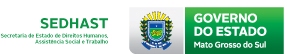 RELAÇÃO DE DOCUMENTOS PARA CELEBRAÇÃO DE PARCERIAa) cópia do estatuto registrado e suas alterações, em conformidade com as exigências previstas no artigo 33 da Lei Federal n. 13.019/2014;b) comprovante de inscrição no Cadastro Nacional da Pessoa Jurídica (CNPJ), emitido no sítio eletrônico oficial da Secretaria da Receita Federal do Brasil, para demonstrar que a organização da sociedade civil existe há, no mínimo, dois anos com cadastro ativo;c) comprovantes de experiência prévia na realização do objeto da parceria ou de objeto de natureza semelhante de, no mínimo, um ano de capacidade técnica e operacional, podendo ser admitidos, sem prejuízo de outros:c.1. Instrumentos de parceria firmados com órgãos e com entidades da Administração Pública, organismos internacionais, empresas ou outras organizações da sociedade civil;c.2. Relatórios de atividades com comprovação das ações desenvolvidas, devidamente comprovadas;c.3. Publicações, pesquisas e outras formas de produção de conhecimento realizadas pela organização da sociedade civil ou a respeito dela;c.4. Currículos profissionais de integrantes da organização da sociedade civil, quais sejam de dirigentes, conselheiros, associados, cooperados, empregados, entre outros;c.5. Declarações de experiência prévia e de capacidade técnica no desenvolvimento de atividades ou de projetos relacionados ao objeto da parceria ou de natureza semelhante, emitidas por órgãos públicos, instituições de ensino, redes, organizações da sociedade civil, movimentos sociais, empresas públicas ou privadas, conselhos, comissões ou comitês de políticas públicas; ouc.6. Prêmios de relevância recebidos no País ou no exterior pela organização da sociedade civil;d) Certidão de Débitos Relativos aos Tributos Federais e à Dívida Ativa da União e Certidão Negativa de Débitos Estadual;e) Certificado de Regularidade do Fundo de Garantia do Tempo de Serviço (CRF/FGTS);f) Certidão Negativa de Débitos Trabalhistas (CNDT);g) Relação nominal atualizada dos dirigentes da organização da sociedade civil, conforme o estatuto, com endereço, telefone, endereço de correio eletrônico, número e órgão expedidor da carteira de identidade e número de registro no Cadastro de Pessoas Físicas (CPF) de cada um deles;h) Cópia de documento que comprove que a organização da sociedade civil funciona no endereço por ela declarado, como conta de consumo ou de contrato de locação;i) Declaração do representante legal da organização da sociedade civil com informação de que a organização e seus dirigentes não incorrem em quaisquer das vedações previstas no artigo 39, da Lei Federal n. 13.019/2014, as quais deverão estar descritas no documento;j) Declaração do representante legal da organização da sociedade civil sobre a existência de instalações e de outras condições materiais da organização ou sobre a previsão de contratar ou de adquirir com recursos da parceria.10.2. A capacidade técnica e operacional da organização da sociedade civil independe da capacidade já instalada, admitida a contratação de profissionais, a aquisição de bens e de equipamentos ou a realização de serviços de adequação de espaço físico, para o cumprimento do objeto da parceria. 10.3. Serão consideradas regulares, para fins de cumprimento do disposto nos itens “d” a “f” do item 10.1, as certidões positivas com efeito de negativas.10.4. As organizações da sociedade civil ficarão dispensadas de reapresentar as certidões, de que tratam os itens “d” a “f” do item 10.1, que estiverem vencidas no momento da análise, desde que estejam disponíveis eletronicamente.10.5. A OSC deverá comunicar alterações em seus atos societários e em seu quadro de dirigentes, quando houver.10.6. Além dos documentos acima relacionados, a organização da sociedade civil, por meio de seu representante legal, deverá apresentar declaração de que:I - não há, em seu quadro de dirigentes:a) membro de Poder ou do Ministério Público ou dirigente de órgão ou de entidade da Administração Pública do Estado de Mato Grosso do Sul; eb) cônjuge, companheiro ou parente em linha reta, colateral ou por afinidade, até o segundo grau, das pessoas mencionadas na alínea "a" deste inciso;II - não contratará, para prestação de serviços, servidor ou empregado público, inclusive àquele que exerça cargo em comissão ou função de confiança, de órgão ou entidade da Administração Pública Estadual celebrante, ou seu cônjuge, companheiro ou parente em linha reta, colateral ou por afinidade, até o segundo grau, ressalvadas as hipóteses previstas em lei específica e na lei de diretrizes orçamentárias; eIII - não serão remunerados, a qualquer título, com os recursos repassados:a) membro de Poder ou do Ministério Público ou dirigente de órgão ou de entidade da Administração Pública Estadual;b) servidor ou empregado público, inclusive àquele que exerça cargo em comissão ou função de confiança, de órgão ou entidade da administração pública estadual celebrante, ou seu cônjuge, companheiro ou parente em linha reta, colateral ou por afinidade, até o terceiro grau, ressalvadas as hipóteses previstas em lei específica e na lei de diretrizes orçamentárias; ec) pessoas naturais condenadas pela prática de crimes contra a Administração Pública ou contra o patrimônio público, de crimes eleitorais para os quais a lei comine pena privativa de liberdade, e de crimes de lavagem ou de ocultação de bens, direitos e valores;
